Разработчик: Бегенова Асель Мамбеткалиевнаучитель французского языка КГУ гимназии № 25г. АлматыПлан самостоятельной работы учащегося 1 классапо французскому языкуI четверть.Номер урока: 2Тема урока: «Bonjour! Comment tu t’appelles? Привет! Как тебя зовут?»Цель:          На этом уроке ты научишься представляться на французском языке.Открой учебник на стр. 3 Упражнение СРассмотри фотографии. Внимательно прослушай запись и попытайся ответить на приветствие персонажей. Помни, что при обращении ко взрослым нужно добавить Madame или Monsieur!Транскрипция:Фото1: Salut! (Ожидаемый ответ: Salut! или Bonjour!)Фото 2: Bonjour! (Ожидаемый ответ: Bonjour! или Salut!)Фото 3: Bonjour! (Ожидаемый ответ: Bonjour madame!)Фото 4: Bonjour! (Ожидаемый ответ: Bonjour monsieur!)Фото 5: ça va? (Ожидаемый ответ: Oui, ça va!)Фото 6: Au revoir! (Ожидаемый ответ: Au revoir, à plus tard! До свидания, до скорой встречи!А) Открой учебник на стр.3. Рассмотри картинки упражнения DПослушай запись, найди правильного персонажа на картинке и ответь каждому из них.Транскрипция:Alex : Je m’appelle Alex. Et toi ? (Меня зовут Алекс. А тебя?) Loulou: Coucou! Je m’appelle Loulou! Et toi ? (Привет! Меня зовут Лулу. А тебя?)Zoé: Moi, c’est Zoé. Et toi, comment tu t’appelles ? (Я Зоя, а тебя как зовут?)Basile: Je m’appelle Basile. Et toi, comment tu t’appelles ? (Меня зовут Базиль. А тебя?)Ожидаемый ответ; Je m’appelle…………Домашнее задание:https://alex-et-zoe.cle-international.com/9782090383300/asset/UNITE_1_EXERCICE_6/index.html Прослушай запись, кликни на картинку, соответствующую диалогу, потом нажми на кнопку «V Valider» для проверки своего результата. Затем перейди к прослушиванию следующего диалога «Suivant»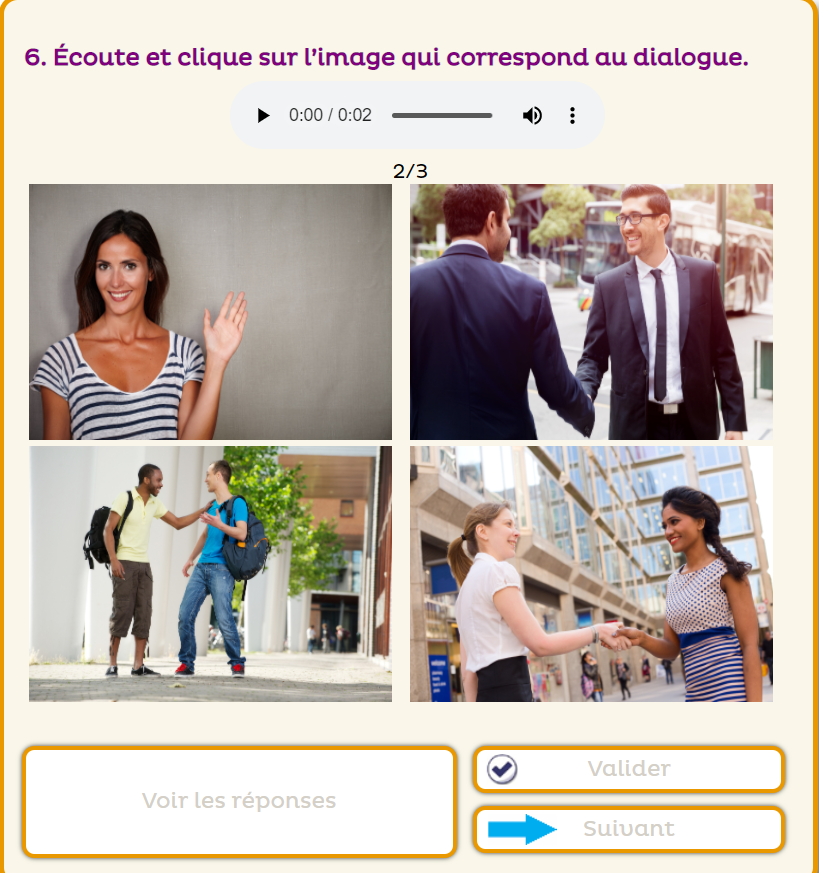 Это интересно:Самые распространенные французские имена:Девочек: Адель, Агат, Алис, Камий, Шарлот, Клое, Кларисс, Эмма, Фанни, Изабель, Жюли, Мари, Марийон, Сара Мальчиков: Адриен, Александр, Бенжамен, Гийом, Макс, Николя, Оливье, Рафаэль, Тео, Виктор, Оскар и другие. 